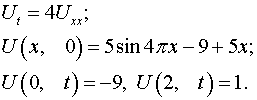 Задание: решить смешанную задачу